Albert Einstein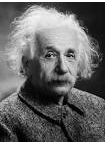 Nationalité : allemand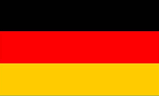 Période de temps : 1878-1955Découverte : l’équation E=mc²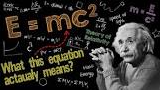 